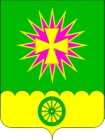 АДМИНИСТРАЦИЯ Нововеличковского сельского поселения Динского района ПОСТАНОВЛЕНИЕот 27.10.2023					                                        № 336станица НововеличковскаяОб утверждении лимитов топливно-энергетических ресурсов (электроэнергия, тепловая энергия и горюче-смазочные материалы) и связи на 2024 год для учреждений, финансируемых из бюджета Нововеличковского сельского поселения Динского районаВ целях усиления контроля за целевым использованием бюджетных средств, в соответствии с п. 1 статьи 8, п. 3 статьи 10 Устава Нововеличковского сельского поселения Динского района п о с т а н о в л я ю:1.Утвердить лимиты потребления топливно-энергетических ресурсов       (электроэнергия, тепловая энергия и горюче-смазочные материалы) на 2024 год для учреждений, финансируемых из бюджета Нововеличковского сельского поселения Динского района согласно приложениям № 1, 2, 3, 4.2. Отделу финансов и муниципальных закупок администрации                            Нововеличковского сельского поселения Динского района (Вуймина) при               подготовке проекта бюджета Нововеличковского сельского поселения Динского района на 2024 год по расходам, учесть затраты на связь, электроэнергию, тепловую энергию и ГСМ согласно утвержденным лимитам.3. Руководителям муниципальных бюджетных и муниципальных казенных учреждений Нововеличковского сельского поселения Динского района обеспечить предоставление ежеквартальной (до 10 числа месяца, следующего за отчетным периодом) информации в администрацию Нововеличковского сельского поселения Динского района о потреблении топливно-энергетических ресурсов.4. Контроль за исполнением настоящего постановления возложить на заместителя главы администрации Нововеличковского сельского поселения И.Л.Кочеткова.5. Настоящее постановление вступает в силу со дня подписания и                     распространяется на правоотношения, возникающие с 01 января 2024 года.Глава Нововеличковского сельского поселения							             Г.М.КоваЛИМИТЫпотребления электроэнергии предприятиями и организациями, финансируемыми из бюджета Нововеличковского сельского поселения Динского района на 2024 годНачальник отдела ЖКХ, малого и среднего бизнеса,информатизации и связи администрации Нововеличковского сельского поселения 										                       О.Г. МарукЛИМИТЫпотребления горюче-смазочных материалов учреждениями, финансируемыми из бюджета Нововеличковского сельского поселения Динского района на 2024 год.Руководитель МКУ «Обеспечение деятельности администрации 							Нововеличковского сельского поселения»									                      М.Г. КалининЛИМИТЫпотребления тепловой энергии предприятиями и организациями, финансируемыми из бюджета Нововеличковского сельского поселения Динского района на 2024 годНачальник отдела ЖКХ, малого и среднего бизнеса,информатизации и связи администрацииНововеличковского сельского поселения 									                                 О.Г. МарукПриложение № 1к постановлению администрации Нововеличковского сельского поселения Динского районаот 27.10.2023 г. № 336Наименование потребителяНаименование потребителяТарифруб.(с НДС)I кварталI кварталII кварталII кварталТарифруб.(с НДСIIIкварталIIIкварталIVкварталIVкварталВсего на годВсего на годНаименование потребителяНаименование потребителяТарифруб.(с НДС)Расходтыс. кВт/ч.Сумма, руб.Расходтыс. кВт/ч.Сумма, руб.Тарифруб.(с НДСРасходтыс. кВт/ч.Сумма, руб.Расходтыс. кВт/ч.Сумма, руб.Расходтыс. кВт/ч.Сумма, руб.Администрация Нововеличковского сельского поселенияАдминистрация Нововеличковского сельского поселения12,6090,001 134 000,0040,00504 000,0012,8035,00448 000,0055,00704 000,00220,002 790 000,00МКУ «ОДА НСП»Здание Администрации (ул. Красная,53)12,604,0050 400,006,0075 600,0012,807,0089 600,005,0064 000,0022,00279 600,00МКУ «ОДА НСП»Нежилое здание ул. Бежко,11а12,605,5069 300,002,5031 500,0012,803,0038 400,004,0051 200,0015,00190 400,00МБУ «Культура»Дом культуры ул. Пушкина в ст. Воронцовская,12,602,0025 200,002,0025 200,0012,802,0025 600,002,025 600,008,00101 600,00МБУ «Культура»ул. Красная,44, ст. Нововеличковская здание библиотеки12,603,0037 800,001,0012 600,0012,801,0012 800,002,0025 600,007,0088 800,00Итого:Итого:105,51 316 700,0053,5648 900,0049,0614 400,0071,0870 400,00279,03 450 400,00Приложение № 2к постановлению администрацииНововеличковского сельского поселения Динского района от 27.10.2023 г. № 336Наименование потребителяНаименование транспортных средств и механизмовКоличество, штукВидпотребляемогоГСМСредний объем потребления ГСМ на  пробега(маш/ч)Установленный пробег на год, км.(маш/ч)Количество ГСМ на установленный пробег на год, маш/ч, л.Количество ГСМ на установленный пробег на год, маш/ч, л.Всего количество литровСредняя цена ГСМ за литр, руб.Цена ГСМ за годНаименование потребителяНаименование транспортных средств и механизмовКоличество, штукВидпотребляемогоГСМСредний объем потребления ГСМ на  пробега(маш/ч)Установленный пробег на год, км.(маш/ч)ОсновнойВ зимний периодВсего количество литровСредняя цена ГСМ за литр, руб.Цена ГСМ за год1234567891011МКУ «Обеспечение деятельности администрации Нововеличковского сельского поселения»ГАЗ 322131Бензин А-92*19,03157945001500592055325600МКУ «Обеспечение деятельности администрации Нововеличковского сельского поселения»ГАЗ 32213Масла моторные1,567239017015300МКУ «Обеспечение деятельности администрации Нововеличковского сельского поселения»ВАЗ 21071Бензин А-9210,0420002000500250055137500МКУ «Обеспечение деятельности администрации Нововеличковского сельского поселения»ВАЗ 2107Масла моторные0,393,612,61702142МКУ «Обеспечение деятельности администрации Нововеличковского сельского поселения»КIA SPEKTRA1Бензин А-9210,0300003850850470055258500МКУ «Обеспечение деятельности администрации Нововеличковского сельского поселения»КIA SPEKTRAМасла моторные0,36,752,259,05004500МКУ «Обеспечение деятельности администрации Нововеличковского сельского поселения»OPEL «ANTARA» 1Бензин А-9516,64337354001800720055396000МКУ «Обеспечение деятельности администрации Нововеличковского сельского поселения»OPEL «ANTARA» Масла моторные0,616,25,421,660012960МКУ «Обеспечение деятельности администрации Нововеличковского сельского поселения» ШЕВРОЛЕ -НИВА1Бензин А-9211,9300002850750360055198000МКУ «Обеспечение деятельности администрации Нововеличковского сельского поселения» ШЕВРОЛЕ -НИВАМасла моторные0,613,54,51860010800МКУ «Обеспечение деятельности администрации Нововеличковского сельского поселения»Измельчитель древесины «Егерь 600» мощ. 24 л/с1Бензин А-924,05005005527500МКУ «Обеспечение деятельности администрации Нововеличковского сельского поселения»Минитрактор Husqvarna TS1381Бензин А-923,285025900259055142450МКУ «Обеспечение деятельности администрации Нововеличковского сельского поселения»Минитрактор Husqvarna TS138Масла для 4х тактных двигателей23,8023,885020230Бензокоса КР-052 мощ. 3 л/с2Бензин А-921,58080554400И  Т  О  Г  ОИ  Т  О  Г  ОИ  Т  О  Г  ОИ  Т  О  Г  ОИ  Т  О  Г  О176952/950----1555882Приложение № 3к постановлению администрацииНововеличковского сельского поселения Динского района от 27.10.2023 г. № 336Наименование потребителяПочтовый адресВид услугиТариф,руб.1 квартал1 кварталIIкварталIIкварталТариф, руб.III кварталIII кварталIV кварталIV кварталВсего на годВсего на годНаименование потребителяПочтовый адресВид услугиТариф,руб.Объем потребляемоготеплаГкалСумма, руб.Объем потребляемоготеплаГкалСумма, руб.Тариф, руб.Объем потребляемого теплаГкалСумма, руб.Объем потребляемого теплаГкалСумма, руб.Объем потребляемоготеплаГкалСумма, руб.Администрация НСПЗдание Дома культуры ул. Красная, 55цо3 243,98148,35481 244,4311,83638 395,753 243,98--102,243331 674,25262,429851 314,43МКУ «ОДА НСП»Здание Администрации (ул. Красная, 53)цо3 243,9829,05394 247,352,6268 518,693 243,98--20,65266 994,6752,331169 760,71МКУ «ОДА НСП»Нежилое здание ул. Бежко, 11ацо3 243,9816,44653 350,491,4864 820,553 243,98--11,69137 925,3729,62396 096,41МБУ «Культура» НСПЗдание библиотеки ул. Красная, 44цо3 243,9816,15252 396,761,464 736,213 243,98--11,48137 244,1329,09394 377,1МБУ «Культура» НСПЗдание Дома культуры, ст. Воронцовская, ул. Пушкина, цо3 304,2571,794237 225,325,72818 926,743 304,25--49,48163 494,29127,002419 646,35ИТОГО281,795918 464,3523,13675 397,94--195,547637 332,71500,4781 631 195